Figure 2. Cardiac atlas models demonstrating morphometric differences in UK Biobank participants with and without hypertension*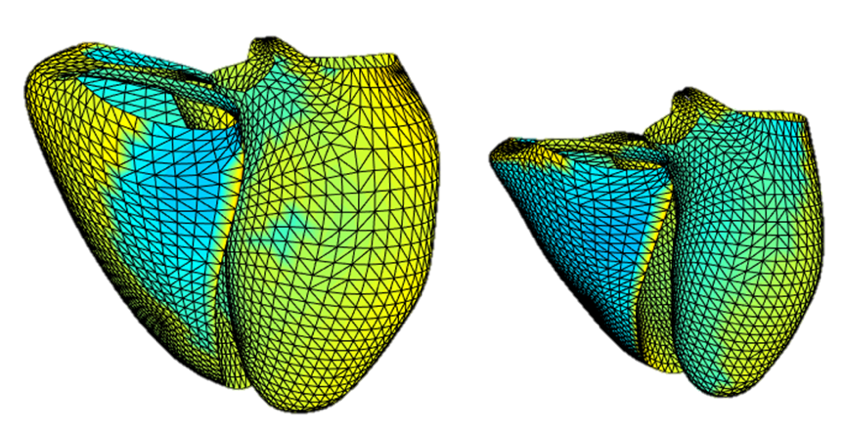 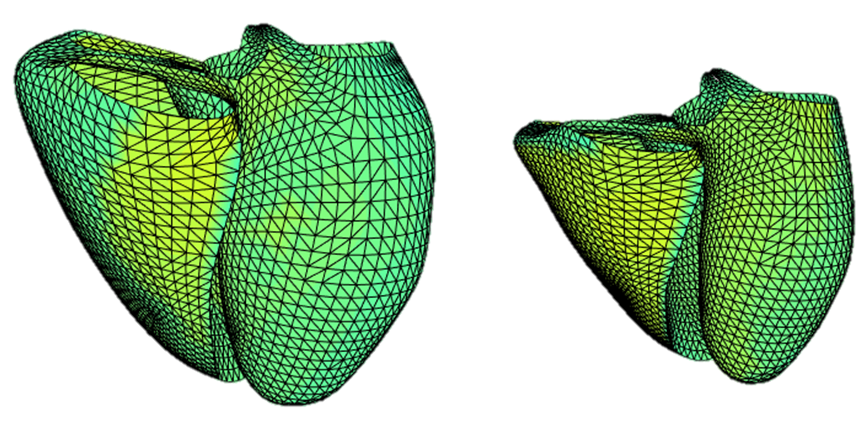 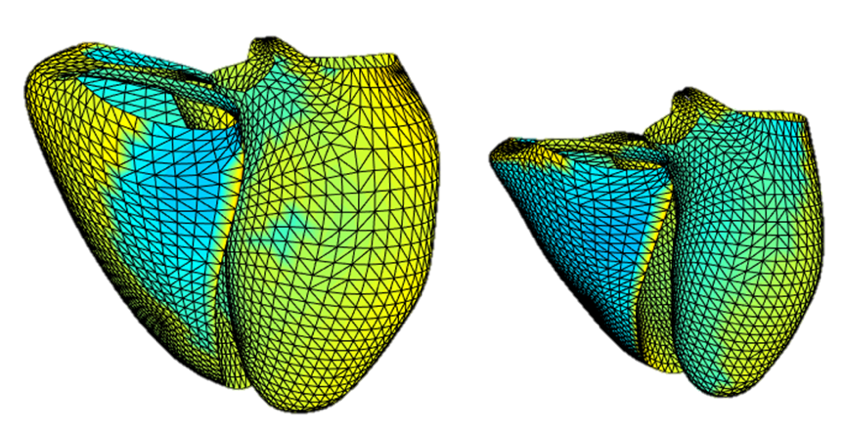 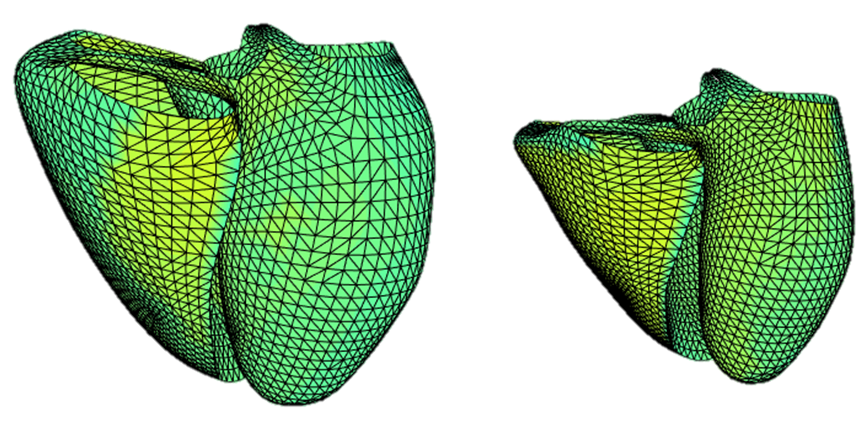 *Figure 2 caption: Adapted from Mauger et al. 201939. Panel A: hypertension; Panel B: no hypertension; models in end-diastole (left) and end-systole (right); the colours denote displacements from the mean in mm. Blue - inwards 3mm; red -outwards 3mm.